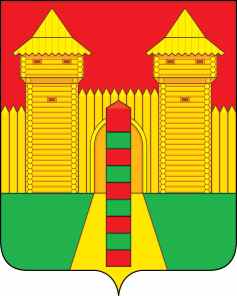 АДМИНИСТРАЦИЯ  МУНИЦИПАЛЬНОГО  ОБРАЗОВАНИЯ «ШУМЯЧСКИЙ   РАЙОН» СМОЛЕНСКОЙ  ОБЛАСТИПОСТАНОВЛЕНИЕот 17.01.2023г. № 12        п. ШумячиО внесении изменений в Устав Шумячского поселенческого муниципального унитарного предприятия «Информационно-расчетный центр»В соответствии с Федеральным законом от 14.11.2002 г. № 161 - ФЗ «О государственных и муниципальных унитарных предприятиях», Уставом Шумячского городского поселения, Администрация муниципального образования «Шумячский район» Смоленской области    П О С Т А Н О В Л Я Е Т:1. Утвердить прилагаемые изменения, вносимые в Устав Шумячского поселенческого муниципального унитарного предприятия «Информационно-расчетный центр», утвержденный постановлением Главы муниципального образования Шумячское городское поселение от 25.06.2006 №29 (в редакции постановлений Главы муниципального образования Шумячское городское поселение от 30.01.2007 №1, от 21.07.2008 №39, постановления Администрации Шумячского городского поселения от 12.03.2014 №33, постановления Администрации муниципального образования «Шумячский район» Смоленской области от 17.02.2015 №92).2. Директору Шумячского поселенческого муниципального унитарного предприятия «Информационно-расчетный центр» А.Б. Сидоренкову провести необходимые действия, связанные с государственной регистрацией изменений в Устав Шумячского поселенческого муниципального унитарного предприятия «Информационно-расчетный центр».3. Настоящее постановление вступает в силу со дня его подписания.Глава муниципального образования«Шумячский район» Смоленской области                                         А.Н. ВасильевИзменения, вносимые в Устав Шумячского поселенческого муниципального унитарного предприятия «Информационно-расчетный центр»Пункт 2.2 дополнить абзацами следующего содержания:- деятельность по эксплуатации автомобильных дорог и автомагистралей:- содержание и эксплуатацию автомагистралей, автомобильных дорог, в том числе проходящих по улицам населенных пунктов, а также иных проездов для автомобилей, имеющих твердое покрытие;- услуги пассажирских терминалов, связанные с городскими, пригородными и междугородными автобусными пассажирскими перевозками (продажа билетов, предварительный заказ билетов, камеры хранения багажа);- деятельность по благоустройству ландшафта:- закладку, обработку и обслуживание: парков и садов для частных и общественных жилых домов, общественных и нежилых зданий (школ, больниц, административных зданий, церковных зданий и т.п.), городских территорий (парков, городских зеленых зон, кладбищ и т.п.), зеленых зон вдоль транспортных магистралей (дорог, железнодорожных и трамвайных линий, водных путей, портов), промышленных и торговых зданий, зеленых зон зданий (сады на крышах, озеленение фасадов, внутренних помещений), спортивных площадок, игровых площадок, зон отдыха, полей для гольфа и прочих мест для развлечений и отдыха, стационарных и проточных водных пространств (водоемов, прудов, плавательных бассейнов, рвов, водных трасс, заводских сточных систем);- озеленение и благоустройство зон для защиты от шума, ветра, эрозии, яркого света и т.п.;- подметание улиц и уборка снега;- деятельность по чистке и уборке прочая, не включенная в другие группировки;- строительство автомобильных дорог и автомагистралей:- строительство автомагистралей, автомобильных дорог, в том числе улично-дорожных сетей, тротуаров и пешеходных дорожек, а также элементов их обустройства;- устройство дорожных одежд и покрытий на автомобильных дорогах, в том числе улично-дорожных сетей, мостов или тоннелей;- устройство дорожной вертикальной и горизонтальной разметки;- установку дорожных ограждений, сигнальных столбиков и дорожных знаков;- строительно-монтажные и пусконаладочные работы по оснащению инженерно-техническими средствами (системами) обеспечения транспортной безопасности;- строительство инженерных коммуникаций для водоснабжения и водоотведения, газоснабжения:- строительство инженерных сооружений по водоснабжению и водоотведению:- строительство сооружений гражданского строительства, включая: магистральные и городские трубопроводы, водопроводные сети, оросительные системы (каналы), резервуары для хранения воды, водоочистные сооружения и насосные станции;- строительство сетей водоотведения, включая их ремонт, водоочистных сооружений, насосных станций;- бурение скважин на воду;- строительство жилых и нежилых зданий:- строительство всех типов жилых домов, таких как: одноквартирные и многоквартирные, включая многоэтажные здания;- строительство всех типов нежилых зданий, таких как: здания для промышленного производства, например, фабрики, мастерские, заводы и т.д., больницы, школы, административные здания, гостиницы, магазины, торговые центры, рестораны, здания аэропорта и космодрома, крытые спортивные сооружения, гаражи, включая гаражи для подземной автомобильной парковки, склады, религиозные здания;- сборку и монтаж сборных сооружений на строительном участке;- реконструкцию или ремонт существующих жилых и нежилых зданий, а также спортивных сооружений:- производство санитарно-технических работ, монтаж отопительных систем и систем кондиционирования воздуха:- монтаж водопроводных систем, систем отопления и кондиционирования воздуха, включая их реконструкцию, обслуживание и ремонт:- установку (монтаж) в зданиях или сооружениях: отопительных систем (электрических, газовых и масляных), печей и стояков водяного охлаждения, неэлектрических коллекторов солнечной энергии, водопроводного и сантехнического оборудования, оборудования вентиляции и кондиционирования воздуха и воздуховодов, газопроводной арматуры, трубопроводов для подачи пара, систем автоматического пожаротушения, автоматических систем для полива газонов;- работу по монтажу трубопроводов;- производство штукатурных работ:- наружные и внутренние штукатурные работы в зданиях и сооружениях, включая установку арматурных сеток;- работы столярные и плотничные:- установку дверей (кроме автоматических и вращающихся), окон, дверных и оконных рам из дерева или прочих материалов;- монтаж сборных кухонных гарнитуров, шкафов, лестниц, торгового оборудования и т.п.;- внутреннюю отделку, такую как устройство потолков, раздвижных и съемных перегородок и т.д.;- работы по устройству покрытий полов и облицовке стен:- укладку, наклеивание плиток, облицовку, подвешивание или сборку в зданиях или сооружениях каких-либо частей их конструкций, включая: кладку керамической плитки, бетонного покрытия или тесанного камня для полов, а также установку керамических печей;- монтаж паркетных и прочих деревянных покрытий пола, облицовку стен деревом;- укладку ковровых покрытий, линолеума и других материалов;- выполнение облицовки стен или покрытия пола из натуральных и искусственных камней;- оклеивание обоями;- производство кровельных работ:- устройство крыш;- устройство кровли;- деятельность автобусного транспорта по регулярным внутригородским и пригородным пассажирским перевозкам;- перевозки автомобильным (автобусным) пассажирским транспортом в междугородном сообщении по расписанию;- деятельность прочего сухопутного пассажирского транспорта, не включенная в другие группировки;- деятельность автовокзалов и автостанций:- услуги автовокзалов и автостанций, связанные с перевозками пассажиров автобусами в городском, пригородном, междугородном, международном сообщении (продажа билетов, предварительный заказ билетов, камеры хранения багажа).УТВЕРЖДЕНЫпостановлением Администрации муниципального образования «Шумячский район» Смоленской  областиот 17.01.2023 года № 12